CURRICULUM VITAE PENULISData PribadiNama Lengkap		: Muhammad Faris	Tempat, Tanggal Lahir	: Magelang, 24 April 1997Jenis Kelamin			: Laki-lakiAgama				: IslamAlamat Rumah		: Klebengan CT 8 D4 RT 8 WR 2, Depok, Sleman, Yogyakarta Alamat Saat Ini		:  Klebengan CT 8 D4 RT 8 WR 2, Depok, Sleman, YogyakartaNo Telepon			: 089671444544  0895363144065 (WA)Alamat Email			: 15711144@students.uii.ac.idRiwayat PendidikanPengalaman OrganisasiKarya Ilmiah yang Pernah DibuatSertifikat atau Penghargaan yang Pernah DiraihSemua data yang saya isikan dan tercantum dalam curriculum vitae ini adalah benar dan dapat dipertanggung jawabkan. Demikian curriculum vitae ini saya buat dengan sebenarnya.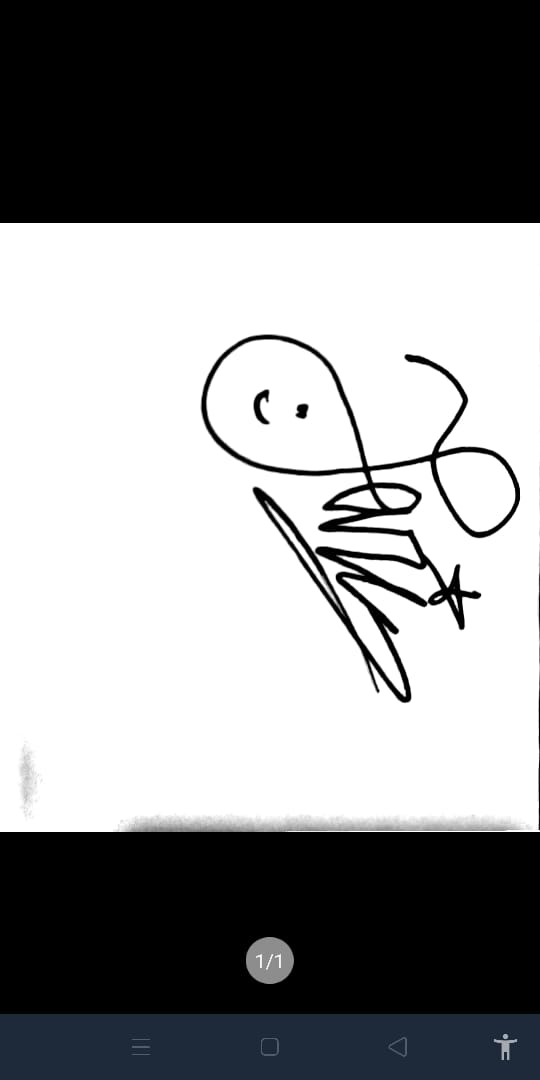 NoJenjang PendidikanNama InstitusiBidang Ilmu/JurusanTahun MasukTahun Keluar1.Sekolah DasarMagelang 6-200320092.Sekolah Menengah Pertama2 Temanggung-200920123.Sekolah Menengah Atas1 MagelangIPA201220154.UniversitasIslam IndonesiaPendidikan Dokter20152020NoNama OrganisasiJabatanTahun KepengurusanKeterangan1Scientific Medical Activities of Research and Technology (SMART) FK UIIAnggota2015-20182Center of Medical Islamic Activities (CMIA) FK UIIPengurus Harian2018-20193Tim Bantuan Medis Mahasiswa (TBMM) FKAnggota2015-2018NoJudul KaryaJenis KaryaTahun PembuatanKeterangan1.Ekstrak Daun Katuk (Sauropus androgynus) sebagai Induktor Fibroblas dalam Penyembuhan Luka Hewan Coba Diabetes MelitusPenelitian orisinil2017Belum dipublikasikan2.Physical Fittness Index on Smoking and Non Smoking Students in Islamic University of Indonesia asrisk HypertensionPenelitian orisinil2019Belum dipublikasikanNoNama KompetisiJenis PenghargaanTahun Keterangan1.Penerima Hibah Kemendikbud Program Kreativitas Mahasiswa Tahun 2017Penerima Hibah20172.Penerima Hibah Program Kreativitas Mahasiswa Tahun 2018Penerima Hibah20183.Hypertension Jeju 2019 in Conjungtion with the 50th Scientific Meeting of the KSHPresentasi Poster20194.Lomba Semaraj Maulid Nabi Muhammad SAW Masjid Al Mujahidin UNYJuara 22019